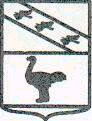 Администрация города ЛьговаКурской областиРАСПОРЯЖЕНИЕ           от  _26.12.2014__№ 456-рОб утверждении плана контрольных мероприятий по внутреннему муниципальному финансовому контролю на 2015 год	В соответствии с Порядком осуществления полномочий органом (должностным лицом) внутреннего муниципального финансового контроля, утвержденным Постановлением Администрации города Льгова Курской области от 24.11.2014 года №1649:Утвердить план контрольных мероприятий по внутреннему муниципальному финансовому контролю Администрации города Льгова Курской области на 2015 год (приложение).Контроль за исполнением настоящего распоряжения оставляю за собой.Распоряжение вступает в силу со дня его подписания и подлежит размещению на официальном сайте муниципального образования «Город Льгов» Курской области в сети «Интернет».Глава города			                   				Ю.В. СевериновПриложение 1 к распоряжению Администрации города Льгова Курской области от 26.12.2014 № 456-рПлан контрольных мероприятий по внутреннему муниципальному финансовому контролю Администрации города Льгова Курской области на 2015 год.№ п/пНаименование объекта контроляИНН, Адрес места нахождения объекта контроляТема контрольного мероприятия, проверяемый периодСроки проведения контрольного мероприятия12345МУНИЦИПАЛЬНОЕ КАЗЕННОЕ УЧРЕЖДЕНИЕ "ЕДИНАЯ ДЕЖУРНО-ДИСПЕТЧЕРСКАЯ СЛУЖБА ГОРОДА ЛЬГОВА"4613011915, 307750, Курская область, г.Льгов, Красная площадь, д.13Контроль за исполнением выданных в 2014 году представлений Февраль 2015МУНИЦИПАЛЬНОЕ БЮДЖЕТНОЕ ОБРАЗОВАТЕЛЬНОЕ УЧРЕЖДЕНИЕ ДОПОЛНИТЕЛЬНОГО ОБРАЗОВАНИЯ ДЕТЕЙ "ДОМ ДЕТСКОГО ТВОРЧЕСТВА Г.ЛЬГОВА"4613010848 307750, Курская обл, Льговский р-н, Льгов г, Комсомольская, д.49/77Контроль за исполнением выданных в 2014 году представленийФевраль 2015МУНИЦИПАЛЬНОЕ БЮДЖЕТНОЕ ДОШКОЛЬНОЕ ОБРАЗОВАТЕЛЬНОЕ УЧРЕЖДЕНИЕ "ДЕТСКИЙ САД №5 Г.ЛЬГОВА"4613005020 307750, Курская обл., Льговский р-н, Льгов г, ул.Примакова, д.63аКонтроль за правильностью ведения учета и достоверностью бюджетной отчетности за 2014 годМарт, апрель 2015УПРАВЛЕНИЕ ФИНАНСОВ АДМИНИСТРАЦИИ ГОРОДА ЛЬГОВА КУРСКОЙ ОБЛАСТИ4613004227, Курская область, г.Льгов, Красная площадь, д.13Контроль за соблюдением условий предоставления средств из бюджета МО «Город Льгов» в 2014 годуМай, июнь 2015МУНИЦИПАЛЬНОЕ ОБЩЕОБРАЗОВАТЕЛЬНОЕ УЧРЕЖДЕНИЕ «СРЕДНЯЯ ОБЩЕОБРАЗОВАТЕЛЬНАЯ ШКОЛА №4 Г. ЛЬГОВА»4613005171,307751, Курская область, г.Льгов, ул.Куйбышева, д.20Контроль в отношении закупок товаров, работ, услуг для обеспечения муниципальных нужд (период 1, 2 квартал 2015 года)Октябрь 2015МУНИЦИПАЛЬНОЕ БЮДЖЕТНОЕ ДОШКОЛЬНОЕ ОБРАЗОВАТЕЛЬНОЕ УЧРЕЖДЕНИЕ "ДЕТСКИЙ САД №2 Г.ЛЬГОВА"4613012443,307750, Курская область, г Льгов, ул К. Маркса, д.16Контроль за правильностью ведения учета и достоверностью бюджетной отчетности за 2014 годНоябрь,декабрь 2015